Inquiry Based Research Final Task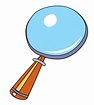 Your Summative Performance Task:  Create 3 projects to answer the essential question based on the information you gathered in your research with the featured sources. Your task is to answer this essential question:  How do ideas impact a civilization? Social Studies Inquiry Final TaskEvidence:  Introduce your research with direct quotes or a paraphrased detail from the text that PROVES your claim is correct. You need to cite your evidence.  The narrator states that “_________________________”In paragraph ____, the author says, “ ________________”On page ______, the author says that  “_______________”In the article, the author explains that, “________________”    Question: Do you have enough evidence? 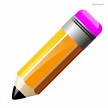 Reasoning:  You need to EXPLAIN in your own words how your evidence proves that your claim is correct. This shows…This means…This reveals…The expresses the idea…This implies…This suggests…This confirms…This highlights the difference between…The author’s point is that…This highlights the significance of ………Seeing all of this…..Does your reasoning defend your answer? 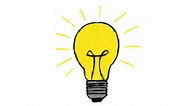 Claim: A statement that answers the question. Evidence: Information from your research of the featured sources that support your claim/answer to the essential question. Reasoning: An explanation using your own ideas that state why the evidence supports your claim/answer to the essential question.